BbF_Überschrift 1	BbF_AutorBbF_TextCa. 3800 – 4150 Zeichen (max. 1 Seite)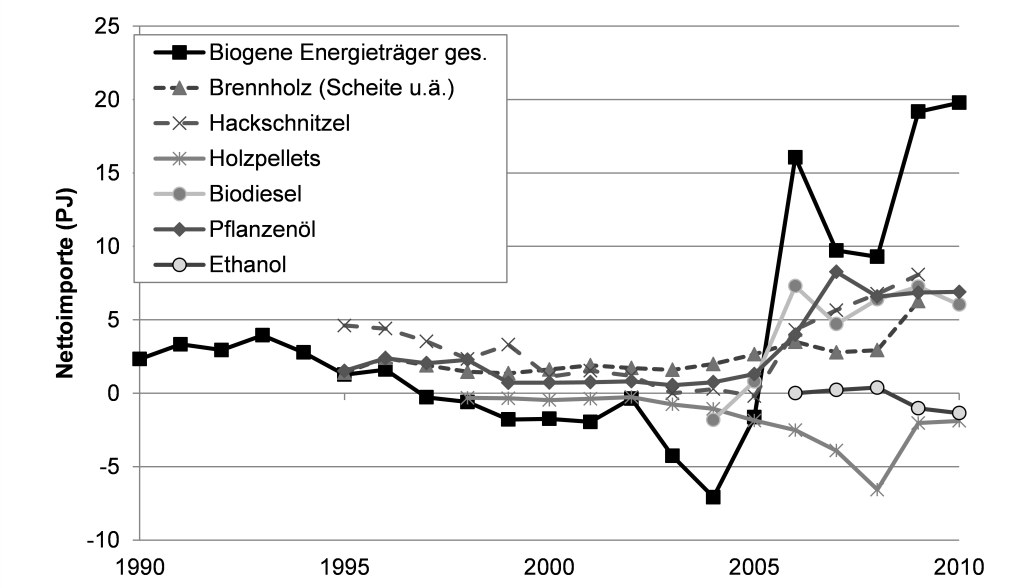 BbF_BildunterschriftWeitere Informationen Kontaktdaten oder Link